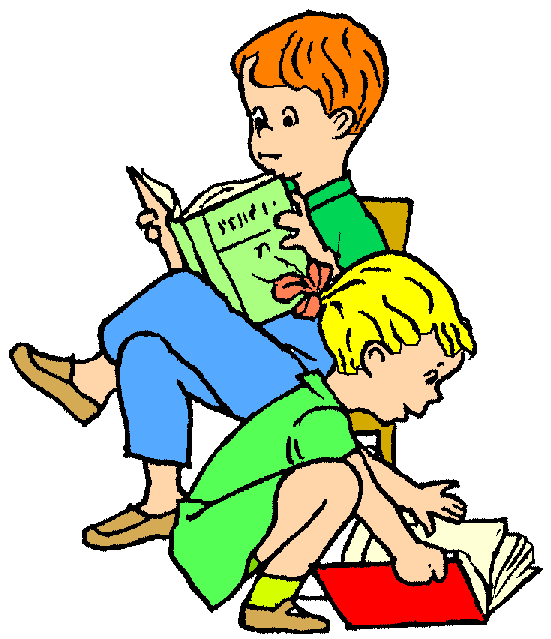 BookwormI slip inside a bookTo see what it’s about.But one I am inside,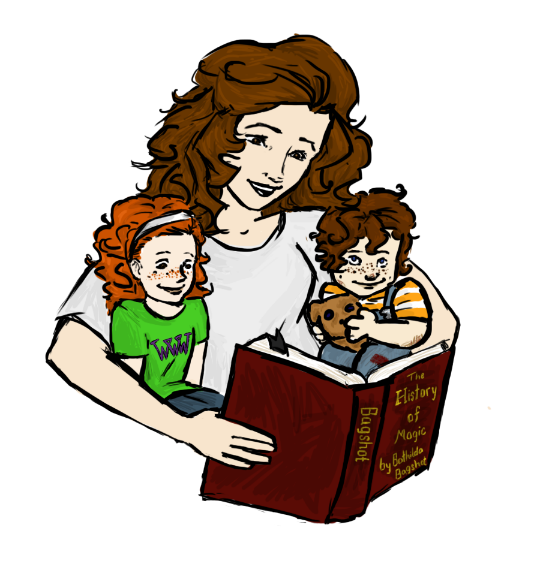 I cannot get back out . . . Until              I reach                         The end.         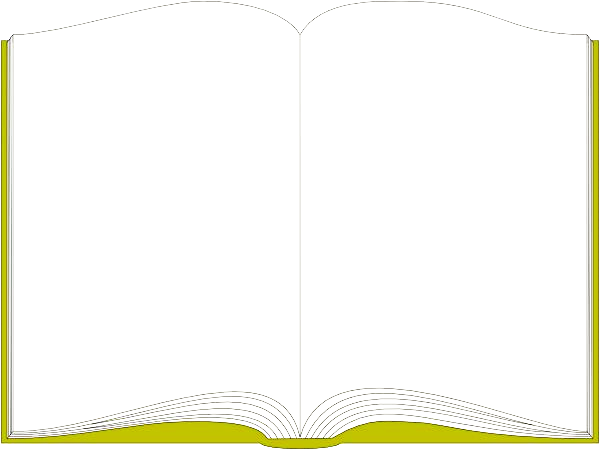 Explain which book is your favorite to read.“My favorite book is . . . because . . .”______________________________________________________________________________________________________________________________________________________________________________________________________________________________________________________________________________________________________________________________________________________________________________________________________________________________________________________________________________________________________________________________________________________________________________________________________________________________________________________________________________________________________________________________